Mount Vernon City Schools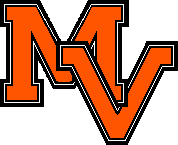 HQ Gifted English/Language Arts TeacherMount Vernon Middle School 4-9	2013-2014 SCHOOL YEARTo join our educational teamHelp us continue the tradition of excellence in education!WHAT WE NEED:A teacher with a passion for student learningA teacher who can motivate students to achieve their fullest potentialA teacher with excellent inter-personal and communication skillsA teacher who demonstrates a strong work ethic and integrityA teacher who can create an atmosphere of respect and trustA teacher who can build strong school/community relationsWHAT YOU GET: Dynamic students and colleagues ~ Unparalleled community support ~ Opportunity to be part of a first class organization ~ Attractive salary and benefitsMINIMUM QUALIFICATIONS:Current teaching certificate/license: Intervention Specialist Gifted (K-12)Passion for learning and a belief that all students can learnDemonstrate leadership and organizational abilitiesAbility to incorporate 21st Century Learning SkillsExperience with Ohio New Learning Standards and state assessmentsMust pass a general background check (BCI/FBI)Salary:  Commensurate with experienceAPPLICATION PROCEDURE:Complete application - available in the Board of Education office or online at www.mvcsd.us  under certificated job postings.Submit letter of interest explaining why the position interests you and why you believe we should be interested in you.Submit a current resume with references.Submit copy of administrative certificate/licensure and transcripts. Send to:           Lori Ramsey, Office of Director of Teaching and Learning 300 Martinsburg Road
 Mount Vernon, OH 43050
 Phone: (740) 397-7422 Extension: 6001
 Fax: (740) 393-5949
 Email: lramsey@mvcsd.usAn Equal Opportunity EmployerAPPLICATION TIMELINE:  	Application materials submitted by June 27, 2013.Date Posted: June 20, 2013